Муниципальное бюджетное образовательное учреждение  Игрышенская средняя общеобразовательная школа № 3662441, Красноярский край, Новосёловский район, п. Чулым, ул. Садовая8аТел 8(39147)93178, E-mail  igrish@novuo.ruПравила пользования сотовыми телефонамиЦели:создание условий для благоприятного микроклимата при осуществлении учебно-воспитательного процесса; защита гражданских прав всех субъектов образовательного процесса; заполнение правового вакуума в нормах жизни школьного сообщества, возникающего в связи с появлением новых видов связи; воспитание уважительного отношения друг к другу членов школьного сообщества; обеспечение защиты школьного пространства от попыток пропаганды культа насилия и жестокости. современном интенсивно меняющемся мире, между людьми строятся новые отношения, появляются новые средства коммуникации. Одним из них является сотовый телефон. В связи с широким распространением сотовой связи появилась необходимость в создании особых правил пользования сотовыми телефонами в общественных местах. Соблюдение Правил в образовательном учреждении содействует повышению качества и эффективности получаемых образовательных услуг, создаёт психологически комфортные условия учебного процесса. Для обеспечения нормального функционирования учебно-воспитательного процесса в школе установлены следующие правила пользования сотовыми телефонами:любой член школьного сообщества имеет право носить с собой сотовый телефон; во время учебного процесса сотовые телефоны должны быть выключены и убраны. Использовать телефон на уроке в любом режиме (в том числе как калькулятор, часы и т.д.) запрещено; запрещено использовать полифонию, громкую связь в телефоне во время пребывания в школе. Прослушивать радио и музыку с помощью телефона разрешается только на переменах и только через наушники, не создавая дискомфортных условий другим участникам образовательного процесса; запрещается посредством телефона пропагандировать жестокость и насилие, а также сознательно наносить вред имиджу школы и участникам образовательного процесса; ответственность за сохранность телефона лежит только на его владельце (родителях, законных представителях владельца). За случайно оставленные в помещении образовательного учреждения телефоны школа ответственности не несет и поиском пропажи не занимается; Санкции:В случае нарушения данных правил:предупреждение; выговор; запрет на пользование сотовым телефоном в образовательном учреждении на определенный срок. УтвержденоПедагогическим Советом МБОУ Игрышенской СОШ №3протокол №_11	от  22 июня 2015 г.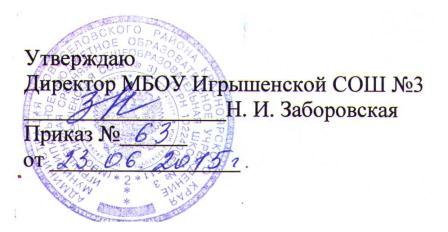 